Категория: Забавлявай се в интернет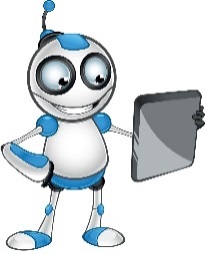 Тема: Слушане на музика онлайн От какво се нуждаете;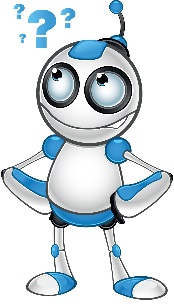 Оборудване: Компютър (слушалки или тонколони), лаптоп или друго смарт устройство.Достъп до интернет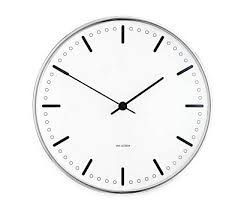 Приблизително време: Около 10-15 минути Преди да започнете трябва да се уверите, че имате: Подходящия софтуер и хардуер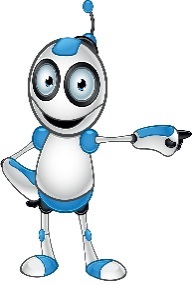 Основни компютърни умения Имейл адрес/facebook акаунтДостъп до интернет